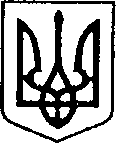 УКРАЇНАЧЕРНІГІВСЬКА ОБЛАСТЬН І Ж И Н С Ь К А    М І С Ь К А    Р А Д АВ И К О Н А В Ч И Й    К О М І Т Е ТР І Ш Е Н Н Явід 09.09.2021р.		                 м. Ніжин		       	                    № 336Про розгляд матеріалівкомісії з питань захисту прав дитини	Відповідно до статей 34, 42, 51, 52, 53, 59, 73 Закону України «Про місцеве самоврядування в Україні», Регламенту виконавчого комітету Ніжинської міської ради VIII скликання, затвердженого рішенням Ніжинської міської ради Чернігівської області від 24 грудня 2020 року № 27-4/2020, розглянувши заяви громадян, виконавчий комітет міської ради вирішив:На підставі статей 176, 177 Сімейного кодексу України, статей 17, 18 Закону України «Про охорону дитинства», статті 12 Закону  України «Про основи соціального захисту бездомних осіб і безпритульних дітей», статті 32 Цивільного кодексу України дозволити:…… , …… купити на ім’я малолітнього ……, …… р.н., квартиру №…… в будинку №……по вулиці ……в місті Ніжині та підписати договір купівлі-продажу.……та ……дати згоду неповнолітній дитині ……, 26.03.2005 р.н., на розроблення документації із землеустрою та набуття земельної ділянки у власність із цільовим призначенням для ведення особистого селянського господарства площею 2 га на території …… сільської (об’єднаної) територіальної громади Ніжинського району Чернігівської області.Неповнолітній дитині …… , …… р.н., який буде діяти за згодою батьків, …… та …… , на розроблення документації із землеустрою та набуття земельної ділянки у власність із цільовим призначенням для ведення особистого селянського господарства площею 2 га на території ……  територіальної громади Ніжинського району Чернігівської області.…… та …… виділити частки в житловому будинку №……  по вулиці ……  в місті Ніжині, в якому на реєстраційному обліку перебуває малолітня …… , …… р.н. При цьому права та інтереси малолітньої не будуть порушені, оскільки місце її реєстрації не зміниться.…… , …… купити на ім’я малолітнього ……, ……р. н., квартиру №…… в будинку №……, корпус …… по вулиці …… в місті Ніжині та підписати договір купівлі-продажу.……, ……, ……, …… подарувати ……2/3 частини квартири № …… по вулиці ……, будинок №…… , у місті Ніжині, що належить їм на праві свідоцтва про право власності / серія б/н …… /, співвласником якої є малолітня дитина …… , …… р.н., та на реєстраційному обліку перебувають малолітні …… , …… р.н., та  …… , …… р.н. При цьому права та інтереси малолітніх не будуть порушені, оскільки частка малолітньої та  місце їх реєстрації не зміниться.…… подарувати …… 3/5 частини будинку № …… по вулиці …… в місті Ніжині, що належить їй на підставі договору дарування частини жилого будинку, серія ……№ …… , посвідченого державним нотаріусом Ніжинської міської державної нотаріальної контори …… …… року, на реєстраційному обліку в якому перебуває малолітня …… , …… р.н. При цьому права та інтереси малолітньої не будуть порушені, оскільки місце її реєстрації не зміниться.…… продати …… та …… квартиру № ……  в будинку …… по вулиці …… в місті Ніжині, що належить йому на підставі свідоцтв  про право на спадщину за законом, серія ……  № …… та серія …… № …… , посвідчені державним нотаріусом Ніжинської міської державної нотаріальної контори …… …… року та …… року При цьому права та інтереси малолітнього не будуть порушені, оскільки місце його реєстрації не зміниться.…… подарувати …… будинок та земельну ділянку за адресою: вулиця …… , будинок №……  у місті Ніжині, на реєстраційному обліку в якому перебуває малолітня …… , …… р.н. При цьому права та інтереси малолітньої не будуть порушені, оскільки місце її реєстрації не зміниться.На підставі пункту 5 постанови Кабінету Міністрів України від 05.04.2017 № 268 «Про затвердження Порядку надання статусу дитини, яка постраждала внаслідок воєнних дій та збройних конфліктів» надати малолітньому …… , ……  (свідоцтво про народження серія …… № …… , видане виконкомом …… області), який перебуває в місті Ніжині по вулиці ……, будинок № …… , квартира № …… 2 (довідка від …… №…… про взяття на облік особи, переміщеної з тимчасово окупованої території України та районів проведення антитерористичної операції, та зазнав психологічного насилля, статус дитини, яка постраждала внаслідок воєнних дій та збройних конфліктів.3. Начальнику служби у справах дітей Рацин Н.Б. забезпечити оприлюднення даного рішення на офіційному сайті міської ради протягом 5 робочих днів з дня його прийняття.	4. Контроль за виконанням рішення покласти на заступника міського голови з питань діяльності виконавчих органів ради Грозенко І.В.Міський голова                                                           Олександр КОДОЛАПояснювальна запискадо проекту рішення «Про розгляд матеріалів комісії з питань захисту прав дитини»Відповідно до статей 34, 42, 51, 52, 59, 73 Закону України «Про місцеве самоврядування в Україні», виконавчий комітет міської ради має право розглядати питання щодо правових засад захисту прав малолітніх (неповнолітніх) дітей.Проект рішення складається з двох розділів:Розділ І. З метою захисту прав та інтересів малолітніх та неповнолітніх дітей, на підставі статей 176, 177 Сімейного кодексу України, статей 17, 18 Закону України «Про охорону дитинства», статті12 Закону України «Про основи соціального захисту бездомних осіб і безпритульних дітей», статті 32 Цивільного кодексу України виконавчий комітет, як орган опіки та піклування, дає згоду на вчинення правочинів з майном, право власності чи право на користування яким мають діти.Розділ ІІ. На підставі пункту 5 постанови Кабінету Міністрів України від 05.04.2017 № 268 «Про затвердження Порядку надання статусу дитини, яка постраждала внаслідок воєнних дій та збройних конфліктів» виконавчий комітет Ніжинської міської ради за місцем реєстрації проживання/перебування дитини як внутрішньо переміщеної особи надає статус дитини, яка постраждала внаслідок воєнних дій та збройних конфліктів.Даний проект рішення містить інформацію, яка належить до конфіденційної та без згоди осіб, яких вона стосується, опублікуванню не підлягає відповідно до статті 32 Конституції України, статей 301, 302 Цивільного кодексу України, Закону України «Про доступ до публічної інформації» №2939-VIвід 13.01.2011р., «Про захист персональних даних» №2297-VIвід 01.06.2010 р. Проект рішення оприлюднений на сайті Ніжинської міської ради з 11.08.2021 р.Даний проект рішення потребує дострокового розгляду, оскільки рішення стосується соціально-правового захисту дітей та відповідно до пункту69 «Порядку провадження органами опіки та піклування діяльності пов’язаної із захистом прав дитини», затвердженого постановою Кабінету Міністрів України від 24.09.2008 р. № 866 «Питання діяльності органів опіки та піклування пов’язаної із захистом прав дитини» виконавчим комітетом міської ради за поданням служби у справах дітей приймається протягом 15 днів після надходження повідомлення про таку дитину.Враховуючи вищевикладене, проект рішення «Про розгляд матеріалів комісії з питань захисту прав дитини» може бути розглянутий на засіданні виконавчого комітету з позитивним вирішенням питання.Доповідати проект рішення «Про розгляд матеріалів комісії з питань захисту прав дитини» на засіданні виконавчого комітету Ніжинської міської ради буде начальник служби у справах дітей Наталія Рацин.Заступник міського головиз питань діяльностівиконавчих органів ради                                                        Ірина ГРОЗЕНКОВізують:Начальник служби у справах дітей                                     Наталія РАЦИНЗаступник міського головиз питань діяльності виконавчих органів ради                    Ірина ГРОЗЕНКОКеруючий справами                                                              Валерій САЛОГУБНачальник відділу юридично-кадровогозабезпечення                                                                         В’ячеслав ЛЕГА